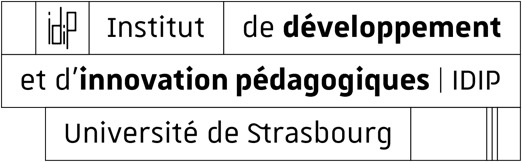 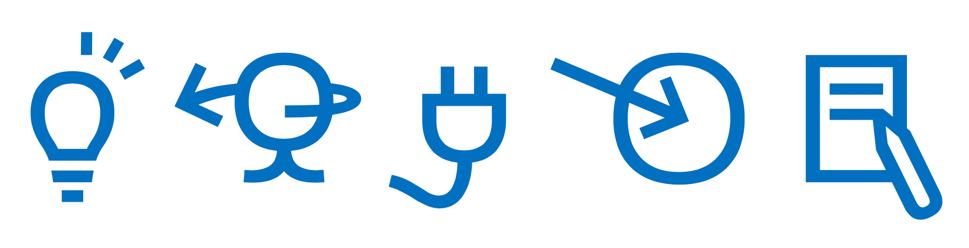 SommaireÉvaluer à distance : quelques conseils	2Exemples et propositions pour transposer ses modalités d'évaluation à distance dans un contexte dégradéContrôle de connaissances, de compréhension, test	3Fiche de lecture, synthèse	5Commentaire, analyse de texte	7Dissertation	9Mémoire	11Écrit réflexif	13Poster, infographie, schéma	15Exercices	17Étude de cas	19Résolution de problème	21Questions/Réponses	23Travaux pratiques, expérimentation	25Mise en situation/Simulation	27Projet	29Stage/Apprentissage professionnel	31Exposé oral/Soutenance de mémoire ou autre	34Entretien oral/Soutenance de stage ou autre	36Jeu de rôle	38Participation/Implication	40« Tips »  pour créer vos épreuves sur Moodle	42Et si on avait le temps… Penser l’évaluation des travaux des étudiants	43Et pour vos étudiants	45Bibliographie	46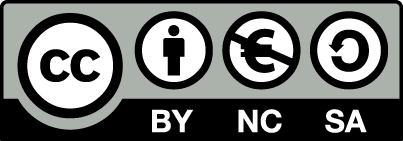 Évaluer à distance : quelques conseilsDans le cas où les évaluations des travaux des étudiants devront être organisées à distance et dans l’urgence, les questions à traiter seront d’ordre : pédagogiques, techniques et réglementaires. Il s’agit de/d’ :Élaborer/transposer ses modalités d’évaluation à distanceChoisir et utiliser les outils technologiquesS’inscrire dans les cadres règlementaires adaptés (MECC, etc.)L’Idip est à votre disposition pour des adaptations personnalisées de vos évaluations. Contactez-nous : idip-contact@unistra.fr ou idip-appui-numerique@unistra.fr.Quelques conseils pour transposer vos modalités d’évaluation à distance : Interrogez les étudiants uniquement sur ce qui a été enseigné de façon satisfaisante (avant et depuis le confinement)Si vous êtes en évaluation continue intégrale, les épreuves déjà passées sont peut-être suffisantes (mais vous devez avoir au minimum 2 épreuves pour respecter le principe de la 2e chance).Adaptez vos attendus à cette situation d’urgence et exceptionnelle. Ne demandez pas trop de travail, ou un travail trop complexe, aux étudiantsPrécisez bien sur quoi portera l’évaluationÉnoncez des consignes très précises et complètes, précisez le temps de passation, les modalités de rendu, les critères d'évaluationDiffusez largement ces consignes (à partir de la page du cours, du descriptif de l’épreuve, par mails, sur les réseaux étudiants)Envisagez des modalités qui seront simples à mettre en œuvre pour vous et pour les étudiantsÉvitez de surévaluer ou sous-évaluer une compétence, envisagez des évaluations groupées avec d’autres modules/matières/UEUtilisez une grille de correction pour aligner vos objectifs pédagogiques et votre évaluation, et pour rendre plus rapide la lecture des travauxVeillez à garantir l’équité entre les étudiantsSuivez les recommandations de la mission handicap et le guide pour paramétrer le tiers-temps sur Moodle.Construisez des évaluations qui limiteront les opportunités de fraude (ou acceptez ce risque)Choisissez des modalités qui limiteront vos temps de correction sur écranDonnez des retours aux étudiants sur leurs travaux (sauf en cas d’évaluation sommative, peut-être, pour éviter la fraude et permettre l’harmonisation des notes)Lâchez du lest (on ne maîtrise pas tout en présence non plus)Incitez vos étudiants à consulter les pages créées pour eux : « Préparer ses examens en ligne »Profitez-en peut-être pour repenser vos modalités d’évaluation sur un plus long terme (voir p. 42)A consulter : Notre répertoire commenté des types d’évaluationChoisir les outils adaptésPrivilégiez les outils technologiques institutionnels autant que possible Utilisez Moodle Exams pour les évaluations en temps limité et/ou pour un grand nombre d’étudiants Choisissez des modalités d’évaluation et de rendu qui exigent peu de technologie ou de compétences techniquesAnticipez les éventuels problèmes techniques et le fait qu’un étudiant soit dans l’incapacité de rendre son devoir (autre modalité de rendu, épreuve de substitution, etc.)A consulter : Notre page sur les outils et ressources pour l’enseignement à distanceRespecter le cadre réglementaireVous devez faire valider vos nouvelles modalités d’évaluation des connaissances et des compétences si vous les modifiez (type d’épreuve, durée, etc.)Reportez-vous aux recommandations publiées par les vice-présidents Formation et Transformation numérique et innovations pédagogiques, ainsi que celles du ministèreAdressez vos questions à votre responsable de la scolarité ou à votre responsable administratifExemples et propositions pour transposer ses modalités d'évaluation à distance dans un contexte dégradé
Les exemples suivants décrivent des situations où toute l'évaluation doit se dérouler à distance, et est conçue dans un temps contraint. Ces propositions sont donc volontairement les plus simples possibles à mettre en place.« Tips »  pour créer vos épreuves sur MoodleConseils générauxVeillez à ce que tous les étudiants (et les bons étudiants) soient inscrits à votre épreuve sur Moodle. Si vous avez des cohortes complexes à gérer, sollicitez votre service de scolarité pour implémenter les listes d’étudiants dans l’espace cours ou l’espace épreuve.Vous pouvez créer un espace cours avec toutes les épreuves d’une promotion et d’un groupe en restreignant les accès pour chaque épreuve (aux étudiants concernés, aux enseignants correcteurs). Pour cela vous pouvez créer des groupes et paramétrer des restrictions.Paramétrez les tiers temps Pensez à désactiver les feedbacks ainsi que l’affichage des résultats pour éviter la fraude et laisser la souveraineté au jury concernant la note.Dans les rapports sur Moodle vous pouvez voir les connexions des étudiantsDeux types d’activités simples de Moodle pour des épreuves Vous souhaitez de l’aide pour mettre en place vos épreuves sur Moodle, écrivez-nous !Et si on avait le temps… Penser l’évaluation des travaux des étudiantsEn quelques lignes… Une ressource pour vous guider : Modalités d'évaluation à distance (Université de Sherbrooke)L’alignement pédagogiqueRespecter l’alignement pédagogique (figure 1) va vous permettre de mettre en cohérence les objectifs d’apprentissage que vous visez pour vos étudiants avec les contenus d’enseignement (ce que vous allez enseigner, ce qu’ils vont apprendre), les modalités pédagogiques (comment vous allez enseigner) et les méthodes d’évaluation (point 2).Figure 1 : Les composantes d’une approche d’ingénierie pédagogique simplifiée (Daele et Berthiaume, 2013) Une ressource pour vous guider : Mieux s’outiller pour évaluer (Université de Sherbrooke)Le processus vertueux de l’évaluationVotre démarche d’évaluation va donc s’inscrire dans l’ensemble de votre approche d’ingénierie pédagogique. Pour cela vous allez identifier les acquis d’apprentissages que vous voulez évaluer (clarification), les épreuves/questions que vous allez définir (observation) ainsi que les critères et la façon dont vous allez évaluer les travaux des étudiants (interprétation).Figure 2 : Cadre de référence de l’évaluation des apprentissages d’après Pellegrino, Chudowsky et Glaser (2001) .Il s’agit ensuite de construire le processus d’évaluation :   Une ressource pour vous guider : Choisir ses stratégies d’évaluation (Daele et Berthiaume, 2011)Un outil pour l’évaluation : la grille critériéeLa grille critériée est un tableau dans lequel on croise les critères d’évaluation et les niveaux de résultat atteint par l’étudiant. Ce tableau est renseigné pour chaque rendu d’étudiant et partagé par tous les évaluateurs. Un exemple pour un seul critère : La grille d’évaluation critériée présente des avantages mais a aussi ses limites : Une ressource pour vous guider : Mieux s’outiller pour évaluer (Université de Sherbrooke)Et pour vos étudiantsConsultez nos pages « Préparer ses examens et réviser à distance »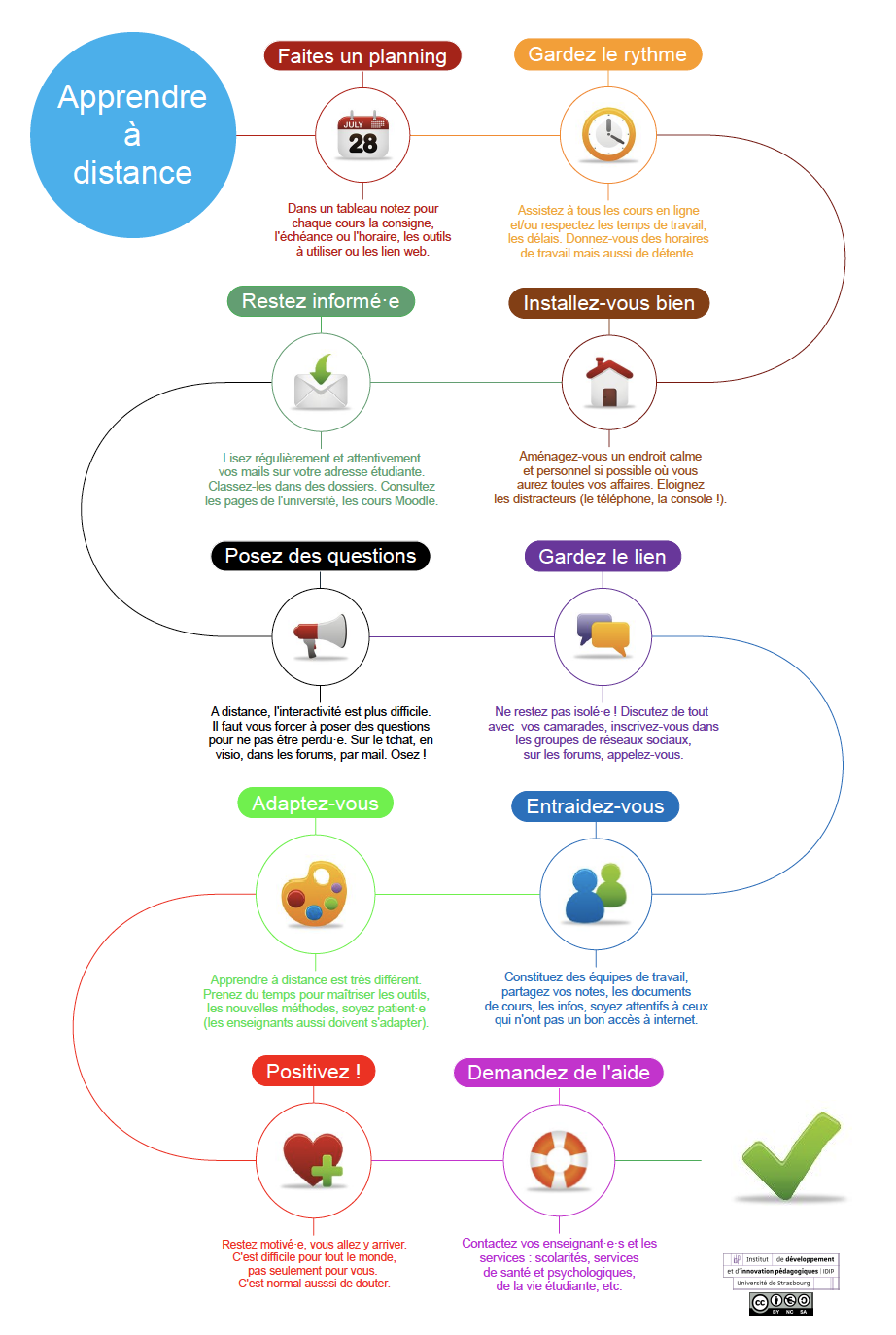  Une ressource pour vous guider : Se préparer aux examens en ligne & à distanceBibliographieAUNEGE et IAE France. (2020). La continuité pédagogique : la question cruciale des examens. Repéré à https://www.canal-u.tv/video/canal_aunege/webinaire_la_continuite_pedagogique_la_question_cruciale_des_examens.55439Bachy, S. (2020). Se préparer aux examens en ligne & à distance. Bruxelles : Université Libre de Bruxelles. Récupéré de https://www.ulb.be/medias/fichier/pre-parer-exam-saa-final_1588171224235-pdfBerthiaume, D., David, J., & David, T. (2011). Réduire la subjectivité lors de l’évaluation des apprentissages à l’aide d’une grille critériée : Repères théoriques et applications à un enseignement interdisciplinaire. Revue internationale de pédagogie de l’enseignement supérieur, 27(27(2)). Repéré à http://journals.openedition.org/ripes/524Berthiaume, D., & Rege Colet, N. (Éds). (2013). La pédagogie de l’enseignement supérieur : Repères théoriques et applications pratiques. Tome 1, Enseigner au supérieur. Bern : Peter Lang.Boterf, G. L. (2011). Ingénierie et évaluation des compétences (6e édition). Paris : Eyrolles.Daele, A., & Berthiaume, D. (2011). Choisir ses stratégies d’évaluation. Repéré à http://www.unil.ch/files/live/sites/cse/files/shared/brochures/memento_m4_strategies_evaluation_V3_13fevrier2011.pdfDGESIP (2020). Plan de continuité pédagogique : Fiche 5, examens à distance
https://services.dgesip.fr/T712/covid_19Dubé, J.-S. (2014). 10 idées pour repenser l’évaluation en ligne des apprentissages. Perspectives SSF. Repéré à https://www.usherbrooke.ca/ssf/veille/perspectives-ssf/numeros-precedents/fevrier-2014/avec-classe/Idip (2020). Évaluer à distance. Repéré à https://idip.unistra.fr/evaluer-a-distance/Idip (2020). Préparer ses examens en ligne (pour les étudiants). Repéré à https://idip.unistra.fr/preparer-ses-examens-et-reviser-a-distance%e2%80%8b/Idip (2020). Organiser les sessions d’évaluation à distance. Repéré à https://idip.unistra.fr/faq/ Lemenu, D., Heinen, E., Collectif, Gérard, F.-M., & Prégent, R. (2015). Comment passer de la formulation des compétences à l’évaluation des acquis des étudiants : Guide méthodologique pour une approche programme dans l’enseignement supérieur (1re éd.). Bruxelles : De Boeck.Louvain Learning Lab (2020). Comment évaluer mes étudiant·es à distance ? Récupéré de https://view.genial.ly/5e8b3085c010440e085d63d0/interactive-content-arbre-de-decision-evaluationsMorin, S., & Université de Sherbrooke. (2012). Demander des travaux étudiants qui tiennent compte d’Internet pour contrer le plagiat. Repéré à https://www.usherbrooke.ca/ssf/veille/perspectives-ssf/numeros-precedents/juin-2013/avec-classe/Ordonnance n° 2020-351 du 27 mars 2020 relative à l’organisation des examens et concours pendant la crise sanitaire née de l’épidémie de covid-19
https://www.legifrance.gouv.fr/affichTexte.do?cidTexte=JORFTEXT000041762732&dateTexte=20200408 Pellegrino, J. W., Chudowsky, N., & Glaser, R. (2001). Knowing What Students Know : The Science and Design of Educational Assessment. (S.l.) : National Academy Press, 2102 Constitutions Avenue, N.SAEA, & Université d’Ottawa (2020). Évaluer l’apprentissage des étudiants. Repéré à https://uottawa.saea-tlss.ca/fr/continuite-de-l-enseignement/evaluer-l-apprentissage-des-etudiants Scallon, G. (2004). L’évaluation des apprentissages dans une approche par compétences. Bruxelles; Saint-Laurent (Québec) : De Boeck.Service de soutien et à l’enseignement. (2016, 27 juillet). Guide des bonnes pratiques—FAD. Récupéré le 30 avril 2020 du site Enseigner à l’Université Laval  : https://www.enseigner.ulaval.ca/guide-web/guide-des-bonnes-pratiques-de-l-enseignement-en-ligneSylvestre, E., Van de Poël, J.-F., Carbonel, H. et Jullien, J.-M. (2020). Vade-mecum pour l’évaluation à distance des étudiant·e·s : Eléments de choix des modalités d’évaluation à distance. Université de Lausanne/Unidistance. Récupéré de https://www.unil.ch/coronavirus/files/live/sites/coronavirus/files/vademecum_evaluation_etudiants_distance.pdf Tourmen, C. (2016). Apprendre à évaluer. (S.l.) : Education permanente. Repéré à http://www.education-permanente.fr/public/articles/articles.php?id_revue=1741Université de Sherbrooke. (2019). Processus d’évaluation des compétences en formation à distance (FAD). Repéré à http://evaluationfad.cegepadistance.ca/Université de Sherbrooke. (2020). Modalités d’évaluation à distance. Repéré à https://www.usherbrooke.ca/enseigner/httpswwwusherbrookecaenseigneralternatives-au-presentiel/modalites-devaluation-a-distance/Université de Strasbourg (2020). Guide de l’enseignant Moodle. Repéré à https://documentation.unistra.fr/Catalogue/Services_pedagogiques/Moodle/Guide_enseignant/co/6_0_activites.html Université de Strasbourg (2020). Plan de continuité pédagogique lié à l’épidémie de COVID-19 et adaptations des MECC : procédures mises en place à l’Université de Strasbourg
https://idip.unistra.fr/wp-content/uploads/2020/03/UNISTRA-MECC-19-20-Covid-1.pdfUniversité Laval (2015). L’évaluation formative et sommative. Enseigner à l’Université Laval. Repéré à https://www.enseigner.ulaval.ca/ressources-pedagogiques/l-evaluation-formative-et-sommativeUniversité Laval (2018). Tableau des types, définitions et exemples de méthodes d’évaluation avec leurs avantages et inconvénients. Repéré à https://www.enseigner.ulaval.ca/sites/default/files/tableau_des_types_definitions_et_methodes_devaluation.pdfModalité/ActivitéContrôle de connaissances, de compréhension, testDescription de l'activitéActivité qui vise à restituer ou reproduire des éléments d’apprentissage, à expliciter des notions ou phénomènes.Attendus généraux (à préciser en fonction de la situation et du niveau)Définir des notionsDécrire ou expliquer des faits, des procédures, des phénomènesIdentifier les informations exactes et complètes répondant à une questionFaire un lien entre les notions entre des faits, des procédures, des phénomènes Adaptation des attendus dans un contexte à distance dégradéDéfinir des notionsDécrire ou expliquer des faits, des procédures, des phénomènesIdentifier les informations exactes et complètes répondant à une questionFaire un lien entre les notions, entre des faits, des procédures, des phénomènes Critères d'évaluation possibles en mode distancielLa définition donnée est exacte et complèteLes éléments essentiels (du phénomène…) sont identifiés et exactsLe raisonnement est cohérent et pertinentLes explications sont claires et complètesFormes possibles du rendu à distanceQCMRéponses rédigéesCombinaison des deuxExemples de moyens de collecte des rendus à distanceUtilisation de l'activité Devoir/Test dans Moodle (texte en ligne, remise de fichier, QCM)Envoi du sujet et collecte des documents par messagerieAvantages/Inconvénients des modalités proposéesLes QCM sous Moodle peuvent être longs à préparer (élaboration des questions/réponses quand il y en a beaucoup, attribution des points) mais la correction peut être automatique et immédiate. La possibilité d'intégrer les corrigés pour chaque question apporte une forte plus-value pour l'étudiant.Le rendu par fichiers sur Moodle est rapide mais la correction peut être très longue et la lecture à l'écran très fatigante. Les notes et remarques sont intégrées directement dans Moodle ce qui facilite grandement le retour à l'étudiant et la transmission des notes à la scolarité.Le rendu par fichiers sur messagerie est rapide à mettre en place mais la gestion des fichiers et le retour des corrections peuvent être très longs.Solutions possiblesQCM : limiter le nombre de questions à ce qu'on doit vraiment évaluer.Textes rédigés : privilégier l'écriture en ligne ou le dépôt en PDF (pour raccourcir les temps de chargement, avoir une meilleure qualité de lecture). Donnez des consignes précises, notamment sur le nommage des fichiers (Nom épreuve+ n° anonymat ou Nom_Prénom), etc.Outils suggérésMoodleMessagerieConseils pour la rédaction des consignesDonner des consignes très précisesIndiquer le nombre de caractères ou mots attendus par réponseAnnoncer les critères d'évaluation Préciser la durée de travail attendueRisques de fraudePlagiat et auto-plagiatUsurpation d'identitéÉchange d'informationsSolutions possibles (et partielles…) pour prévenir/contrer la tentation de fraudeUtiliser le logiciel anti-plagiat dans Moodle ou Ernest Concevoir des sujets qui limitent les opportunités de fraude (autoriser les documents, favoriser la réflexion personnelle)Si QCM, créer suffisamment de questions et les mettre en mode aléatoireDonner un temps limité pour réduire les échanges et recherches extérieures (mais attention à l'équité, aux étudiants bénéficiant de tiers temps)Annoncer le contrôle prévu (comme des vérifications au hasard : appel d'étudiants pour discuter de ses réponses par exemple), et les sanctions possibles (commission disciplinaire) pour l'effet dissuasifLes + de l'activitéPeut prendre des formes très variéesSuivant la forme, peut être de correction rapideAdaptée aux grands groupesPermet des points de contrôle des acquisLes - de l'activitéDifficile à adapter pour les étudiants à besoins spécifiques  Rend difficile la rétroaction personnaliséePlutôt axée apprentissages de surfaceSujets peu reproductibles, ou nécessitant une importante base de questionsAnxiogène pour l'étudiant (rapidité de réponse, obstacles techniques)Modalité/ActivitéFiche de lecture, synthèseDescription de l'activitéActivité de recherche et de sélection de l'information, de lecture efficace, de synthèse et de citation des sources.Attendus généraux (à préciser en fonction de la situation et du niveau)Rechercher et exploiter l'informationSélectionner l'information pertinenteRésumerRéaliser une bibliographie norméeAdaptation des attendus dans un contexte à distance dégradéRechercher et exploiter l'informationSélectionner l'information pertinenteRésumerRéaliser une bibliographie norméeCritères d'évaluation possibles en mode distancielLes informations apportées sont pertinentes et exactesLes règles de la synthèse ou du résumé sont respectéesLa bibliographie respectent les normes exigéesL'expression et la présentation ne présentent pas de fautesFormes possibles du rendu à distanceDocument texteExemples de moyens de collecte des rendus à distanceUtilisation de l'activité Devoir dans Moodle (remise de fichier)Collecte des documents par messagerieCollecte des rendus sur un dossier partagé protégé en ligne (Seafile ou autre)Avantages/Inconvénients des modalités proposéesLe rendu par fichiers sur messagerie ou application de transfert est rapide à mettre en place mais la gestion des fichiers et le retour des corrections peuvent être très longs. Le rendu par Moodle ou dossier partagé est simple mais il faut veiller au nommage des fichiers. Les notes et remarques sont intégrées directement dans Moodle ce qui facilite grandement le retour à l'étudiant et la transmission des notes à la scolarité.Solutions possiblesAvoir une bonne gestion d'archivage des fichiers s'ils sont envoyés par mail (fichiers nommés avec nom ou n° étudiant). Créer des dossiers dans votre application de messagerie par nom d'épreuve et y déplacer tous les mails reçus.Outils suggérésMoodleMessagerieDépôt Seafile ou autreConseils pour la rédaction des consignesDonner des consignes très précisesIndiquer le nombre de caractères ou mots attendusAnnoncer les critères d'évaluation Préciser la durée de travail attendueRisques de fraudePlagiat et auto-plagiatUsurpation d'identitéSolutions possibles (et partielles…) pour prévenir/contrer la tentation de fraudeUtiliser le logiciel anti-plagiat dans Moodle ou Ernest Les + de l'activitéValorise les capacités d'analyseFavorise les compétences transversales (expression, maîtrise de l'information)Les - de l'activitéDemande un important temps de correction Exercice qui porte tout de même plus sur la rétention, reproduction.Modalité/ActivitéCommentaire, analyse de texteDescription de l'activitéActivité de lecture et d'analyse avec esprit critique ainsi que de production d'une réflexion personnelle documentée.Attendus généraux (à préciser en fonction de la situation et du niveau)Respecter la méthodologie de l'exerciceOrganiser son discoursArgumenterS'appuyer sur des références théoriques pertinentesFaire preuve d'esprit critiqueS'exprimer de façon claire et sans fauteAdaptation des attendus dans un contexte à distance dégradéRespecter la méthodologie de l'exerciceOrganiser son discoursArgumenterS'appuyer sur des références théoriques pertinentesFaire preuve d'esprit critiqueS'exprimer de façon claire et sans fauteCritères d'évaluation possibles en mode distancielLa méthodologie de l'exercice est respectéeLe propos est structuréL'analyse s'appuie sur des références théoriques pertinentesLa réflexion personnelle et l'esprit critique enrichit le développementL'expression est claire et sans fauteFormes possibles du rendu à distanceDocument texteExemples de moyens de collecte des rendus à distanceUtilisation de l'activité Devoir dans Moodle (remise de fichier)Collecte des documents par messagerieCollecte des rendus sur un dossier partagé protégé en ligne (Seafile ou autre)Avantages/Inconvénients des modalités proposéesLe rendu par fichiers sur messagerie ou application de transfert est rapide à mettre en place mais la gestion des fichiers et le retour des corrections peuvent être très longs. Le rendu par Moodle ou dossier partagé est simple mais il faut veiller au nommage des fichiers. Les notes et remarques sont intégrées directement dans Moodle ce qui facilite grandement le retour à l'étudiant et la transmission des notes à la scolarité.Solutions possiblesAvoir une bonne gestion d'archivage des fichiers s'ils sont envoyés par mail (fichiers nommés avec nom ou n° étudiant). Créer des dossiers dans votre application de messagerie par nom d'épreuve et y déplacer tous les mails reçus.Outils suggérésMoodleMessagerieDépôt Seafile ou autreConseils pour la rédaction des consignesDonner des consignes très précisesIndiquer le nombre de caractères ou mots attendusAnnoncer les critères d'évaluation Préciser la durée de travail attendueRisques de fraudePlagiat et auto-plagiatUsurpation d'identitéSolutions possibles (et partielles…) pour prévenir/contrer la tentation de fraudeUtiliser le logiciel anti-plagiat dans Moodle ou Ernest Les + de l'activitéConsolide les apprentissagesDéveloppe la métacognitionLes - de l'activitéDemande un important temps de correction Modalité/ActivitéDissertationDescription de l'activitéProduction écrite structurée en réponse à un sujet posé qui s'appuie sur des références théoriques, une méthodologie d'argumentation et une réflexion personnelle.Attendus généraux (à préciser en fonction de la situation et du niveau)Respecter la méthodologie de l'exerciceOrganiser sa penséeArgumenterS'appuyer sur des références théoriques pertinentesFaire preuve d'esprit critiqueApporter une réflexion personnelleS'exprimer de façon claire et sans fauteAdaptation des attendus dans un contexte à distance dégradéRespecter la méthodologie de l'exerciceOrganiser sa penséeArgumenterS'appuyer sur des références théoriques pertinentesFaire preuve d'esprit critiqueApporter une réflexion personnelleS'exprimer de façon claire et sans fauteCritères d'évaluation possibles en mode distancielLa méthodologie de la dissertation est respectéeLe propos est structuréL'argumentation s'appuie sur des références théoriques pertinentesLa réflexion personnelle et l'esprit critique enrichit le développementL'expression est claire et sans fauteFormes possibles du rendu à distanceDocument texteExemples de moyens de collecte des rendus à distanceUtilisation de l'activité Devoir dans Moodle (remise de fichier)Collecte des documents par messagerieCollecte des rendus sur un dossier partagé protégé en ligne (Seafile ou autre)Avantages/Inconvénients des modalités proposéesLe rendu par fichiers sur messagerie ou application de transfert est rapide à mettre en place mais la gestion des fichiers et le retour des corrections peuvent être très longs. Le rendu par Moodle ou dossier partagé est simple mais il faut veiller au nommage des fichiers. Les notes et remarques sont intégrées directement dans Moodle ce qui facilite grandement le retour à l'étudiant et la transmission des notes à la scolarité.Solutions possiblesAvoir une bonne gestion d'archivage des fichiers s'ils sont envoyés par mail (fichiers nommés avec nom ou n° étudiant). Créer des dossiers dans votre application de messagerie par nom d'épreuve et y déplacer tous les mails reçus.Outils suggérésMoodleMessagerieDépôt Seafile ou autreConseils pour la rédaction des consignesDonner des consignes très précisesIndiquer le nombre de caractères ou mots attendusAnnoncer les critères d'évaluation Préciser la durée de travail attendueRisques de fraudePlagiat et auto-plagiatUsurpation d'identitéSolutions possibles (et partielles…) pour prévenir/contrer la tentation de fraudeUtiliser le logiciel anti-plagiat dans Moodle ou Ernest Les + de l'activitéConsolide les apprentissagesPermet des méta-épreuves (plusieurs notions ou modules)Développe la métacognitionSujets rapides à élaborerIncite à l’autonomie Favorise le développement de compétences transversalesLes - de l'activitéDemande un important temps de correction Biais de correction (quels critères ?, subjectivité)Modalité/ActivitéMémoireDescription de l'activitéActivité qui vise à synthétiser et analyser avec esprit critique la littérature pour répondre à une problématique (théorique ou concrète) sur un thème. Le mémoire peut aussi comporter une démarche d'expérimentation ou d'enquête qui est analysée et discutée.Attendus généraux (à préciser en fonction de la situation et du niveau)Respecter la méthodologie de l'exerciceOrganiser sa penséeArgumenterS'appuyer sur des références théoriques pertinentesFaire preuve d'esprit critiqueÉlaborer/mettre en place une méthodologie d'étude/d'expérimentationAnalyser et discuter des résultatsApporter une réflexion personnelleS'exprimer de façon claire et sans fauteAdaptation des attendus dans un contexte à distance dégradéRespecter la méthodologie de l'exerciceOrganiser sa penséeArgumenterS'appuyer sur des références théoriques pertinentesFaire preuve d'esprit critiqueÉlaborer/mettre en place une méthodologie d'étude/d'expérimentationAnalyser et discuter des résultatsApporter une réflexion personnelleS'exprimer de façon claire et sans fauteCritères d'évaluation possibles en mode distancielLa méthodologie de l'exercice est respectéeLe propos est structuréL'argumentation s'appuie sur des références théoriques pertinentesLa réflexion personnelle et l'esprit critique enrichit le développementLa méthodologie d'étude est claire, pertinente et respectéeLes résultats sont décrits, analysés et discutésL'expression est claire et sans fauteFormes possibles du rendu à distanceDocument texteExemples de moyens de collecte des rendus à distanceUtilisation de l'activité Devoir dans Moodle (remise de fichier)Collecte des documents par messagerieCollecte des rendus sur un dossier partagé protégé en ligne (Seafile ou autre)Avantages/Inconvénients des modalités proposéesLe rendu par fichiers sur messagerie ou application de transfert est rapide à mettre en place mais la gestion des fichiers et le retour des corrections peuvent être très longs. Le rendu par Moodle ou dossier partagé est simple mais il faut veiller au nommage des fichiers. Les notes et remarques sont intégrées directement dans Moodle ce qui facilite grandement le retour à l'étudiant et la transmission des notes à la scolarité.Solutions possiblesAvoir une bonne gestion d'archivage des fichiers s'ils sont envoyés par mail (fichiers nommés avec nom ou n° étudiant). Créer des dossiers dans votre application de messagerie par nom d'épreuve et y déplacer tous les mails reçus.Outils suggérésMoodleMessagerieDépôt Seafile ou autreConseils pour la rédaction des consignesDonner des consignes très précisesIndiquer le nombre de caractères ou mots attendusAnnoncer les critères d'évaluation Donner des indications de planPréciser la durée de travail attendueRisques de fraudePlagiat et auto-plagiatInconduite ou fraude scientifiqueUsurpation d'identitéSolutions possibles (et partielles…) pour prévenir/contrer la tentation de fraudeUtiliser le logiciel anti-plagiat dans Moodle ou Ernest Les + de l'activitéConsolide les apprentissagesFavorise la formation par la recherchePermet une méta-évaluation (plusieurs notions ou modules)Développe la métacognitionSujets rapides à élaborerIncite à l’autonomie Favorise le développement de compétences transversalesLes - de l'activitéDemande un important temps de correction Biais de correction (quels critères ?, subjectivité)Travail important pour l'étudiantModalité/ActivitéÉcrit réflexifDescription de l'activitéActivité de rédaction qui vise à analyser le processus d’apprentissage et à identifier ses acquis.Attendus généraux (à préciser en fonction de la situation et du niveau)S’autoévaluer et se remettre en question pour apprendreIdentifier les compétences développéesStructurer son proposS'exprimer de façon claire et sans fauteAdaptation des attendus dans un contexte à distance dégradéS’autoévaluer et se remettre en question pour apprendreIdentifier les compétences développéesStructurer son proposS'exprimer de façon claire et sans fauteCritères d'évaluation possibles en mode distancielLes compétences sont identifiées  et analyséesLe bilan personnel est contextualisé et fait le lien entre l'expérience et les perspectivesL'argumentation est structuréeLe développement montre un esprit critiqueL'expression et la présentation ne comportent pas d'erreurFormes possibles du rendu à distanceDocument texteExemples de moyens de collecte des rendus à distanceUtilisation de l'activité Devoir dans Moodle (remise de fichier)Collecte des documents par messagerieCollecte des rendus sur un dossier partagé protégé en ligne (Seafile ou autre)Avantages/Inconvénients des modalités proposéesLe rendu par fichiers sur messagerie ou application de transfert est rapide à mettre en place mais la gestion des fichiers et le retour des corrections peuvent être très longs. Le rendu par Moodle ou dossier partagé est simple mais il faut veiller au nommage des fichiers. Les notes et remarques sont intégrées directement dans Moodle ce qui facilite grandement le retour à l'étudiant et la transmission des notes à la scolarité.Solutions possiblesAvoir une bonne gestion d'archivage des fichiers s'ils sont envoyés par mail (fichiers nommés avec nom ou n° étudiant). Créer des dossiers dans votre application de messagerie par nom d'épreuve et y déplacer tous les mails reçus.Outils suggérésMoodleMessagerieDépôt Seafile ou autreConseils pour la rédaction des consignesDonner des consignes très précisesIndiquer le nombre de caractères ou mots attendusAnnoncer les critères d'évaluation Préciser la durée de travail attendueRisques de fraudePlagiat et auto-plagiatUsurpation d'identitéSolutions possibles (et partielles…) pour prévenir/contrer la tentation de fraudeUtiliser le logiciel anti-plagiat dans Moodle ou Ernest Les + de l'activitéConsolide les apprentissagesDéveloppe la métacognitionValorise la progression Favorise la connaissance de soiFacilite l’auto-évaluationFacile à élaborerLes - de l'activitéDemande un important temps de correction Biais de correction (quels critères ?, subjectivité)Résistance à ce type d’évaluation (rapport à l’enseignement, subjectivité)Modalité/ActivitéPoster, infographie, schémaDescription de l'activitéActivité de production qui vise à restituer, expliquer ou illustrer des éléments appris dans le cadre d’un cours.Attendus généraux (à préciser en fonction de la situation et du niveau)Identifier les informations à transmettre (pertinence, exactitude, exhaustivité)Structurer l'informationMettre en page un document (texte/images)Utiliser un outil technique de mise en pageS'exprimer de façon claire et sans fauteAdaptation des attendus dans un contexte à distance dégradéIdentifier les informations à transmettre (pertinence, exactitude, exhaustivité)Structurer l'informationMettre en page un document (texte/images)Utiliser un outil technique de mise en page (l'outil peut être différent si les étudiants n'ont pas les licences adéquates)S'exprimer de façon claire et sans fauteCritères d'évaluation possibles en mode distancielLes informations sont pertinentes, exactes, complètesL'information est bien structuréeLa mise en page est claire et agréable (texte/images)Les fonctionnalités de l'outil utilisées sont variées et maîtriséesLe document ne comporte pas de fautesFormes possibles du rendu à distanceDocument texte/imageExemples de moyens de collecte des rendus à distanceUtilisation de l'activité Devoir dans Moodle (remise de fichier)Envoi du sujet et collecte des documents par messagerieCollecte des rendus sur un dossier partagé protégé en ligne (Seafile ou autre)Avantages/Inconvénients des modalités proposéesLe rendu par fichiers sur messagerie ou application de transfert est rapide à mettre en place mais la gestion des fichiers et le retour des corrections peuvent être très longs. Le rendu par Moodle ou dossier partagé est simple mais il faut veiller au nommage des fichiers si vous les téléchargez et à demander des versions PDF. Les notes et remarques sont intégrées directement dans Moodle ce qui facilite grandement le retour à l'étudiant et la transmission des notes à la scolarité.Solutions possiblesAvoir une bonne gestion d'archivage des fichiers s'ils sont envoyés par mail (fichiers nommés avec nom ou n° étudiant). Créer des dossiers dans votre application de messagerie par nom d'épreuve et y déplacer tous les mails reçus.Outils suggérésMoodleMessagerieSeafile, Dropbox, Wetransfer, etc.Conseils pour la rédaction des consignesDonner des consignes très précisesAnnoncer les critères d'évaluation (ex. : qualité du contenu, qualité de la présentation, etc.)Préciser la durée de travail attendueRisques de fraudePlagiat et auto-plagiatSolutions possibles (et partielles…) pour prévenir/contrer la tentation de fraudeUtiliser le logiciel anti-plagiat dans Moodle ou Ernest, la recherche Image dans un moteur de rechercheLes + de l'activitéFacilité d’élaboration du sujetPermet les activités complexesPlace les étudiants en situation d’apprentissage actifFavorise les compétences transversalesLes - de l'activitéImportance trop importante donnée à la forme (dans production et évaluation)Acquis d’apprentissage évalués parfois trop limitésModalité/ActivitéExercicesDescription de l'activitéActivité structurée qui vise à restituer, appliquer ou analyser des éléments abordés pendant l’enseignement.Attendus généraux (à préciser en fonction de la situation et du niveau)Appliquer des méthodes, des règlesChoisir les méthodes et techniques adaptéesÉlaborer un protocole/une méthodologieJustifier sa méthodeS'exprimer de façon claire et sans fauteAdaptation des attendus dans un contexte à distance dégradéAppliquer des méthodes, des règlesChoisir les méthodes et techniques adaptéesÉlaborer un protocole/une méthodologieJustifier sa méthodeS'exprimer de façon claire et sans fauteCritères d'évaluation possibles en mode distancielLe résultat est juste/pertinentLa méthodologie attendue est suivieLe choix de méthode est adapté et justifiéL'expression et la présentation ne présentent pas de fautesFormes possibles du rendu à distanceQCMFormulaire d'exercicesExemples de moyens de collecte des rendus à distanceUtilisation de l'activité Devoir/Test dans Moodle (QCM, etc.)Collecte des documents par messagerieCollecte des rendus sur un dossier partagé protégé en ligne (Seafile ou autre)Avantages/Inconvénients des modalités proposéesLes QCM sous Moodle peuvent être longs à préparer (élaboration des questions/réponses quand il y en a beaucoup, attribution des points) mais la correction peut être automatique et immédiate. La possibilité d'intégrer les corrigés pour chaque question apporte une forte plus-value pour l'étudiant.Le rendu par fichiers sur Moodle est rapide mais la correction peut être très longue et la lecture à l'écran très fatigante. Les notes et remarques sont intégrées directement dans Moodle ce qui facilite grandement le retour à l'étudiant et la transmission des notes à la scolarité.Le rendu par fichiers sur messagerie est rapide à mettre en place mais la gestion des fichiers et le retour des corrections peuvent être très longs.Solutions possiblesQCM : limiter le nombre de questions à ce qu'on doit vraiment évaluer.Textes rédigés : privilégier l'écriture en ligne ou le dépôt en PDF (pour raccourcir les temps de chargement, avoir une meilleure qualité de lecture). Donnez des consignes précises, notamment sur le nommage des fichiers (Nom épreuve+ n° anonymat ou Nom_Prénom)Outils suggérésMoodleMessagerieConseils pour la rédaction des consignesRédigez des consignes complètes qui ne prêtent pas à interprétationAnnoncer les critères d'évaluation (ex. : maîtrise des notions, analyse, expression, etc.)Préciser la durée réelle ou attendue de l'épreuve Risques de fraudePlagiat et auto-plagiatUsurpation d'identitéÉchange d'informationsSolutions possibles (et partielles…) pour prévenir/contrer la tentation de fraudeUtiliser le logiciel anti-plagiat dans Moodle ou Ernest Concevoir des sujets qui limitent les opportunités de fraude (autoriser les documents, favoriser la réflexion personnelle)Si QCM, créer suffisamment de questions et les mettre en mode aléatoireDonner un temps limité pour réduire les échanges et recherches extérieures (mais attention à l'équité, aux étudiants bénéficiant de tiers temps)Annoncer le contrôle prévu (comme des vérifications au hasard : appel d'étudiants pour discuter de ses réponses par exemple), et les sanctions possibles (commission disciplinaire) pour l'effet dissuasifLes + de l'activitéConsolide les apprentissagesPermet des activités complexesPlace les étudiants en situation d’apprentissage actifPermet une rétroaction rapideFacilite l’auto-évaluationLes - de l'activitéDemande un important temps de correction individuelNécessite de petits groupes pour le suivi personnaliséImpose une harmonisation entre enseignants si plusieurs groupes partagésModalité/ActivitéÉtude de casDescription de l'activitéActivité écrite ou orale qui vise à analyser un cas fictif ou réel en s'appuyer sur des ressources théoriques ou méthodologiques et à proposer éventuellement des solutions/méthodes d'action.Attendus généraux (à préciser en fonction de la situation et du niveau)Décrire une situationIdentifier une problématiqueAnalyser une situation et proposer des réponses/solutions à partir d'éléments théoriques et méthodologiquesAdaptation des attendus dans un contexte à distance dégradéDécrire une situationIdentifier une problématiqueAnalyser une situation et proposer des réponses/solutions à partir d'éléments théoriques et méthodologiquesCritères d'évaluation possibles en mode distancielLa situation est décrite de façon exacteLa problématique proposée est adaptée au cas soumisL'analyse s'appuie sur des repères théoriques et/ou méthodologiquesLes propositions sont pertinentes et argumentéesFormes possibles du rendu à distanceDocument texteFormulaire de réponsesExemples de moyens de collecte des rendus à distanceUtilisation de l'activité Devoir dans Moodle (remise de fichier)Collecte des documents par messagerieCollecte des rendus sur un dossier partagé protégé en ligne (Seafile ou autre)Avantages/Inconvénients des modalités proposéesLe rendu par fichier sur messagerie ou application de transfert est rapide à mettre en place mais la gestion des fichiers et le retour des corrections peuvent être très longs. Le rendu par Moodle ou dossier partagé est simple mais il faut veiller au nommage des fichiers. Les notes et remarques sont intégrées directement dans Moodle ce qui facilite grandement le retour à l'étudiant et la transmission des notes à la scolarité.Solutions possiblesAvoir une bonne gestion d'archivage des fichiers s'ils sont envoyés par mail (fichiers nommés avec nom ou n° étudiant). Créer des dossiers dans votre application de messagerie par nom d'épreuve et y déplacer tous les mails reçus.Outils suggérésMoodleMessagerieSeafile…Conseils pour la rédaction des consignesDonner des consignes très précisesIndiquer le nombre de caractères ou mots attendusAnnoncer les critères d'évaluation Préciser la durée de travail attendueDonner un modèle ou un plan typeRisques de fraudePlagiat et auto-plagiatUsurpation d'identitéSolutions possibles (et partielles…) pour prévenir/contrer la tentation de fraudeUtiliser le logiciel anti-plagiat dans Moodle ou Ernest Les + de l'activitéFacilité d’élaboration du sujetPermet les activités complexesPermet de développer des apprentissages en profondeurFavorise les compétences transversalesLes - de l'activitéCas parfois trop théoriques et artificielsSujets peu reproductiblesModalité/ActivitéRésolution de problèmeDescription de l'activitéActivité qui vise à mettre en œuvre une méthode complexe pour résoudre un problème réel, fictif ou théorique.Attendus généraux (à préciser en fonction de la situation et du niveau)Appliquer des méthodes, des règlesChoisir les méthodes et techniques adaptéesÉlaborer un protocole/une méthodologieJustifier sa méthodeS'exprimer de façon claire et sans fauteAdaptation des attendus dans un contexte à distance dégradéAppliquer des méthodes, des règlesChoisir les méthodes et techniques adaptéesÉlaborer un protocole/une méthodologieJustifier sa méthodeS'exprimer de façon claire et sans fauteCritères d'évaluation possibles en mode distancielLe résultat est juste/pertinentLa méthodologie attendue est suivieLe choix de méthode est adapté et justifiéL'expression et la présentation ne présentent pas de fautesFormes possibles du rendu à distanceQCMFormulaire de réponseDocument texteExemples de moyens de collecte des rendus à distanceUtilisation de l'activité Devoir/Test dans Moodle (QCM, etc.)Collecte des documents par messagerieCollecte des rendus sur un dossier partagé protégé en ligne (Seafile ou autre)Avantages/Inconvénients des modalités proposéesLes QCM sous Moodle peuvent être longs à préparer (élaboration des questions/réponses quand il y en a beaucoup, attribution des points) mais la correction peut être automatique et immédiate. La possibilité d'intégrer les corrigés pour chaque question apporte une forte plus-value pour l'étudiant. Ils ne sont cependant pas très adaptés à ce type d'exercice;Le rendu par fichiers sur Moodle est rapide mais la correction peut être très longue et la lecture à l'écran très fatigante. Les notes et remarques sont intégrées directement dans Moodle ce qui facilite grandement le retour à l'étudiant et la transmission des notes à la scolarité.Le rendu par fichiers sur messagerie est rapide à mettre en place mais la gestion des fichiers et le retour des corrections peuvent être très longs.Solutions possiblesQCM : limiter le nombre de questions à ce qu'on doit vraiment évaluer.Textes rédigés : privilégier l'écriture en ligne ou le dépôt en PDF (pour raccourcir les temps de chargement, avoir une meilleure qualité de lecture). Donnez des consignes précises, notamment sur le nommage des fichiers (Nom épreuve+ n° anonymat ou Nom_Prénom)Outils suggérésMoodleMessagerieConseils pour la rédaction des consignesRédigez des consignes complètes qui ne prêtent pas à interprétationAnnoncer les critères d'évaluation (ex. : maîtrise des notions, analyse, expression, etc.)Préciser la durée réelle ou attendue de l'épreuve Risques de fraudePlagiat et auto-plagiatUsurpation d'identitéÉchange d'informationsSolutions possibles (et partielles…) pour prévenir/contrer la tentation de fraudeUtiliser le logiciel anti-plagiat dans Moodle ou Ernest Concevoir des sujets qui limitent les opportunités de fraude (autoriser les documents, favoriser la réflexion personnelle)Si QCM, créer suffisamment de questions et les mettre en mode aléatoireDonner un temps limité pour réduire les échanges et recherches extérieures (mais attention à l'équité, aux étudiants bénéficiant de tiers temps)Annoncer le contrôle prévu (comme des vérifications au hasard : appel d'étudiants pour discuter de ses réponses par exemple), et les sanctions possibles (commission disciplinaire) pour l'effet dissuasifLes + de l'activitéConsolide les apprentissagesPermet des activités complexesPlace les étudiants en situation d’apprentissage actifPermet une rétroaction rapideFacilite l’auto-évaluationLes - de l'activitéDemande un important temps de correction individuelNécessite de petits groupes pour le suivi personnaliséImpose une harmonisation entre enseignants si plusieurs groupes partagésModalité/ActivitéQuestions/RéponsesDescription de l'activitéActivité structurée en questions courtes et réponses prédéfinies qui vise à restituer des éléments abordés pendant l’enseignement.Attendus généraux (à préciser en fonction de la situation et du niveau)Identifier des notionsLister des faits, des procédures, des phénomènesIdentifier les informations exactes et complètes répondant à une questionFaire un lien entre les notions entre des faits, des procédures, des phénomènes  Adaptation des attendus dans un contexte à distance dégradéIdentifier des notionsLister des faits, des procédures, des phénomènesIdentifier les informations exactes et complètes répondant à une questionFaire un lien entre les notions entre des faits, des procédures, des phénomènes Critères d'évaluation possibles en mode distancielLa définition sélectionnée est exacte Les éléments essentiels (du phénomène, du protocole…) sont identifiés et exactsFormes possibles du rendu à distanceQCMTestExemples de moyens de collecte des rendus à distanceUtilisation de l'activité Devoir/Test dans Moodle (QCM)Avantages/Inconvénients des modalités proposéesLes QCM sous Moodle peuvent être longs à préparer (élaboration des questions/réponses quand il y en a beaucoup, attribution des points) mais la correction peut être automatique et immédiate. La possibilité d'intégrer les corrigés pour chaque question apporte une forte plus-value pour l'étudiant. Les notes et remarques sont intégrées directement dans Moodle ce qui facilite grandement le retour à l'étudiant et la transmission des notes à la scolarité.Solutions possiblesQCM : limiter le nombre de questions à ce qu'on doit vraiment évaluer.Outils suggérésMoodleConseils pour la rédaction des consignesDonner des consignes très précisesFormuler des questions claires et uniques, avec des options de réponses non ambiguësAnnoncer les critères d'évaluation Préciser la durée de travail attendueRisques de fraudeUsurpation d'identitéÉchange d'informationsSolutions possibles (et partielles…) pour prévenir/contrer la tentation de fraudeConcevoir des sujets qui limitent les opportunités de fraude. Créer suffisamment de questions et les mettre en mode aléatoireDonner un temps limité pour réduire les échanges et recherches extérieures (mais attention à l'équité, aux étudiants bénéficiant de tiers temps)Annoncer le contrôle prévu (comme des vérifications au hasard : appel d'étudiants pour discuter de ses réponses par exemple), et les sanctions possibles (commission disciplinaire) pour l'effet dissuasifLes + de l'activitéPeut prendre des formes très variéesSuivant la forme, peut être de correction rapideAdaptée aux grands groupesPermet des points de contrôle des acquisLes - de l'activitéDifficile à adapter pour les étudiants à besoins spécifiques  Rend difficile la rétroaction personnaliséePlutôt axée apprentissages de surfaceSujets peu reproductibles, ou nécessitant une importante base de questionsAnxiogène pour l'étudiant (rapidité de réponse, obstacles techniques)Modalité/ActivitéTravaux pratiques, expérimentationDescription de l'activitéActivité structurée qui vise à appliquer des techniques apprises en cours et à produire (voire analyser) un résultat concret.Attendus généraux (à préciser en fonction de la situation et du niveau)Appliquer des gestes et procédures techniques Appliquer des méthodesChoisir les méthodes et techniques adaptéesÉlaborer un protocole/une méthodologieAnalyser les résultatsS'exprimer de façon claire et sans fauteAdaptation des attendus dans un contexte à distance dégradéDécrire les gestes et procédures à appliquerDécrire et justifier les méthodes à appliquerAnalyser des résultats (s'il est possible d'en fournir)S'exprimer de façon claire et sans fauteCritères d'évaluation possibles en mode distancielLe choix de méthode est adapté et justifiéLes gestes techniques attendus sont présents et précisément décritsLes explications et le raisonnement sont clairs et structurésL'expression et la présentation ne comportent pas d'erreurFormes possibles du rendu à distanceDocument rédigéQCM autocorrigé Exemples de moyens de collecte des rendus à distanceUtilisation de l'activité Devoir/Test dans Moodle (texte en ligne, remise de fichier, QCM)Envoi du sujet et collecte des documents par messagerieDépôt du sujet en ligne et collecte des rendus sur un dossier partagé protégé, en ligne (Seafile ou autre)Avantages/Inconvénients des modalités proposéesLes QCM sous Moodle peuvent être longs à préparer (élaboration des questions/réponses quand il y en a beaucoup, attribution des points) mais la correction peut être automatique et immédiate. La possibilité d'intégrer les corrigés pour chaque question apporte une forte plus-value pour l'étudiant.Le rendu par fichiers sur Moodle est rapide mais la correction peut être très longue et la lecture à l'écran très fatigante. Les notes et remarques sont intégrées directement dans Moodle ce qui facilite grandement le retour à l'étudiant et la transmission des notes à la scolarité.Le rendu par fichiers sur messagerie est rapide à mettre en place mais la gestion des fichiers et le retour des corrections peuvent être très longs.Solutions possiblesQCM : limiter le nombre de questions à ce qu'on doit vraiment évaluer.Textes rédigés : privilégier l'écriture en ligne ou le dépôt en PDF (pour raccourcir les temps de chargement, avoir une meilleure qualité de lecture). Donnez des consignes précises, notamment sur le nommage des fichiers (Nom épreuve+ n° anonymat ou Nom_Prénom), la police de caractère et l'espacement des lignes, etc.Outils suggérésMoodleMessagerieSeafile, Dropbox, Wetransfer, etc.Plateforme en ligne (Rampa, Google drive)Conseils pour la rédaction des consignesPoser des questions précisesIndiquer le nombre de caractères ou mots attendusAnnoncer les critères d'évaluation (ex. : maîtrise des notions, analyse, expression, etc.)Préciser la durée réelle ou attendue de l'épreuve Risques de fraudePlagiat et auto-plagiatUsurpation d'identitéÉchange d'informationsSolutions possibles (et partielles…) pour prévenir/contrer la tentation de fraudeUtiliser le logiciel anti-plagiat dans Moodle ou Ernest Concevoir des sujets qui limitent les opportunités de fraude (autoriser les documents, favoriser la réflexion personnelle)Si QCM, créer suffisamment de questions et les mettre en mode aléatoireDonner un temps limité pour réduire les échanges et recherches extérieures (mais attention à l'équité, aux étudiants bénéficiant de tiers temps)Annoncer le contrôle prévu (comme des vérifications au hasard : appel d'étudiants pour discuter de ses réponses par exemple), et les sanctions possibles (commission disciplinaire) pour l'effet dissuasifLes + de l'activitéConsolide les apprentissagesPermet des activités complexesPlace les étudiants en situation d’apprentissage actifPermet une rétroaction rapideFacilite l’auto-évaluationLes - de l'activitéDemande un important temps de préparation matérielleSuivi personnalisé très difficile avec de grandes cohortesImpose une harmonisation entre enseignants si TP partagésAccès aux espaces (présentiel ou distanciel) et au matériel/logicielsModalité/ActivitéMise en situation/SimulationDescription de l'activitéModalité qui vise à agir en situation réelle et à mettre en œuvre les compétences développées lors de la formation.Attendus généraux (à préciser en fonction de la situation et du niveau)Appliquer des gestes et procédures techniques Appliquer des méthodesChoisir les méthodes et techniques adaptéesAdapter son action aux contexteProduire des résultatsAdaptation des attendus dans un contexte à distance dégradéDécrire les gestes et procédures à appliquerDécrire et justifier les méthodes à appliquerS'exprimer de façon claire et sans fauteCritères d'évaluation possibles en mode distancielLe choix de méthode est adapté et justifiéLes gestes techniques attendus sont présents et précisément décritsLes explications et le raisonnement sont clairs et structurésL'expression et la présentation ne comportent pas d'erreurFormes possibles du rendu à distanceCompte-renduQCM autocorrigé (Visio ou vidéo)Exemples de moyens de collecte des rendus à distanceUtilisation de l'activité Devoir/Test dans Moodle (texte en ligne, remise de fichier, QCM)Envoi du sujet et collecte des documents par messagerieDépôt du sujet en ligne et collecte des rendus sur un dossier partagé protégé, en ligne (Seafile ou autre)Avantages/Inconvénients des modalités proposéesSi cela est possible, on peut imaginer une mise en situation filmée par l'étudiant ou un partage d'écran. mas cela semble très difficile à mettre en place dans la réalité, surtout avec un grand nombre d'étudiants.Utiliser l'outil test sous Moodle peut être intéressant mais long à préparer (élaboration des questions/réponses quand il y en a beaucoup, attribution des points). La correction peut être automatique et immédiate. La possibilité d'intégrer les corrigés pour chaque question apporte une forte plus-value pour l'étudiant.Le rendu par fichiers sur Moodle est rapide mais la correction peut être très longue et la lecture à l'écran très fatigante. Les notes et remarques sont intégrées directement dans Moodle ce qui facilite grandement le retour à l'étudiant et la transmission des notes à la scolarité.Le rendu par fichiers sur messagerie est rapide à mettre en place mais la gestion des fichiers et le retour des corrections peuvent être très longs.Solutions possiblesQCM : limiter le nombre de questions à ce qu'on doit vraiment évaluer.Textes rédigés : privilégier l'écriture en ligne ou le dépôt en PDF (pour raccourcir les temps de chargement, avoir une meilleure qualité de lecture). Donnez des consignes précises, notamment sur le nommage des fichiers (Nom épreuve+ n° anonymat ou Nom_Prénom). Donner un document "formulaire" à renseigner pour faciliter la correction.Outils suggérésMoodleMessagerieSeafile, Dropbox, Wetransfer, etc.Conseils pour la rédaction des consignesPoser des questions précisesIndiquer le nombre de caractères ou mots attendusAnnoncer les critères d'évaluation (ex. : maîtrise des notions, analyse, expression, etc.)Préciser la durée réelle ou attendue de l'épreuve Risques de fraudePlagiat et auto-plagiatUsurpation d'identitéÉchange d'informationsSolutions possibles (et partielles…) pour prévenir/contrer la tentation de fraudeUtiliser le logiciel anti-plagiat dans Moodle ou Ernest Concevoir des sujets qui limitent les opportunités de fraude (autoriser les documents, favoriser la réflexion personnelle)Donner un temps limité pour réduire les échanges et recherches extérieures (mais attention à l'équité, aux étudiants bénéficiant de tiers temps)Annoncer le contrôle prévu (comme des vérifications au hasard : appel d'étudiants pour discuter de ses réponses par exemple), et les sanctions possibles (commission disciplinaire) pour l'effet dissuasifLes + de l'activitéFavorise une évaluation très personnalisée et adaptéePermet une rétroaction rapideConsolide les apprentissagesPermet des activités complexesPlace les étudiants en situation d’apprentissage actifLes - de l'activitéEst difficile à mettre en placeBiais de correction si les critères ne sont pas bien définisCaractère anxiogène qui peut impacter la performanceNécessite une harmonisation entre les évaluateursModalité/ActivitéProjetDescription de l'activitéActivité d'organisation, d'anticipation, de production et de documentation (cahier des charges, comptes rendus, livrables, etc.).Attendus généraux (à préciser en fonction de la situation et du niveau)Élaborer et/ou suivre une méthodologie de travailOrganiser son travailTravailler en équipeRendre compte de l'activitéProduire des résultatsÉvaluer les résultatsRédiger un cahier des chargesS'exprimer de façon claire et sans fauteAdaptation des attendus dans un contexte à distance dégradéÉlaborer/décrire une méthodologie de travailS'organiser et produire en équipeRédiger un cahier des chargesS'exprimer de façon claire et sans fauteCritères d'évaluation possibles en mode distancielLa méthodologie est explicitée et justifiéeLa méthodologie décrite est adaptée aux objectifsLe cahier des charge est complet et adaptéLe rôle de chacun est précisé et conséquentL'expression et la présentation ne comportent pas d'erreurFormes possibles du rendu à distanceRapport de projetCahier des chargesExemples de moyens de collecte des rendus à distanceUtilisation de l'activité Devoir dans Moodle (remise de fichier)Envoi du sujet et collecte des documents par messagerieCollecte des rendus sur un dossier partagé protégé en ligne (Seafile ou autre)Avantages/Inconvénients des modalités proposéesLe rendu par fichiers sur messagerie ou application de transfert est rapide à mettre en place mais la gestion des fichiers et le retour des corrections peuvent être très longs. Le rendu par Moodle ou dossier partagé est simple mais il faut veiller au nommage des fichiers. Les notes et remarques sont intégrées directement dans Moodle ce qui facilite grandement le retour à l'étudiant et la transmission des notes à la scolarité.Solutions possiblesAvoir une bonne gestion d'archivage des fichiers s'ils sont envoyés par mail (fichiers nommés avec nom ou n° étudiant). Créer des dossiers dans votre application de messagerie par nom d'épreuve et y déplacer tous les mails reçus.Outils suggérésMoodleMessagerieSeafile, Dropbox, Wetransfer, etc.Plateforme en ligne (Rampa, Google drive)Conseils pour la rédaction des consignesDonner des consignes très précisesIndiquer le nombre de caractères ou mots attendusAnnoncer les critères d'évaluation Préciser la durée de travail attendueDonner un modèle ou un plan typeRisques de fraudePlagiat et auto-plagiatNon participation de certains membres du groupe (en cas de travail collectif)Solutions possibles (et partielles…) pour prévenir/contrer la tentation de fraudeUtiliser le logiciel anti-plagiat dans Moodle ou Ernest Demander un texte personnel décrivant la contribution individuelle de chaque membre du groupe (ajouté au rendu collectif)Les + de l'activitéConsolide les apprentissagesDéveloppe la métacognition et la réflexivitéValorise la progression Favorise la connaissance de soiFacilite l’auto-évaluationSoutient l’autonomie et la prise d’initiativeLes - de l'activitéDemande un important temps de correction Éléments de preuve des acquis difficiles à collecter Biais de correction (quels critères ?, subjectivité)Difficulté à évaluer le collectif/individuelModalité/ActivitéStage/Apprentissage professionnelDescription de l'activitéActivité d'observation, de réalisation, de projet, d'interactivité et d'analyse dans un contexte professionnel réel.Attendus généraux (à préciser en fonction de la situation et du niveau)Analyser un contexte professionnelAnalyser les enjeux d’un domaine professionnel ou d’un métier et les mettre en perspectiveSituer son rôle et sa mission au sein d'une organisationAppliquer des méthodes et des gestes techniquesConcevoir des méthodes, projets, analyses et les formaliser dans des documents Produire des résultatsAdapter son action au contexteAgir de façon autonome et responsableIdentifier ses apprentissages, les compétences apportées et développées et les valoriserMettre en perspective ses compétences et sa connaissance des métiers/du domaine avec son projet personnel et professionnelAdaptation des attendus dans un contexte à distance dégradé Liste non exhaustive de possibilités d’attendus de substitution :Identifier les enjeux actuels du domaine professionnel viséAnalyser les enjeux du domaine d'activité de l'entreprise visée (à partir du stage obtenu ou d'une offre de stage/emploi choisie par l’étudiant)Analyser une problématique actuelle du domaine visé (digitalisation, ubérisation, mondialisation, etc.)Analyser le contexte professionnel d’une organisation, d’un service… (organisation, activité, forces/faiblesses, etc.)Décrire et analyser les activités prévues et les compétences liéesSituer son rôle et sa mission potentiels au sein d'une organisationAnalyser et mettre en perspective un métier une activité, etc. (travail sur les compétences, l'emploi, le projet d'orientation, etc.) Décrire et expliquer (voire comparer, proposer) une technique professionnelle avec une analyse critiqueRédiger un cahier des charges pour répondre à une problématique de terrain (une mission d'une offre de stage ou autre)Rédiger un audit de fonctionnement d'un projet, d'un service, d'une organisationIdentifier ses apprentissages et ses compétences et les valoriserMettre en perspective ses compétences et sa connaissance des métiers/du domaine avec son projet personnel et professionnelCritères d'évaluation possibles en mode distancielLe contexte professionnel est décrit et analysé avec esprit critiqueLe domaine professionnel est décrit et analysé avec esprit critique et une mise en perspectiveLa réponse à la/les problématique(s) choisie(s) est pertinente, argumentée et documentéeLes documents professionnels sont élaborés dans le respect des règles (méthodes, normes)Les documents professionnels sont pertinents, complets et bien présentésLes compétences métier sont identifiées  et analyséesLes activités sont identifiées  et analyséesLe bilan personnel est contextualisé et fait le lien entre l'expérience et les perspectivesL'expression et la présentation ne comportent pas d'erreurFormes possibles du rendu à distanceRapport d'analyseExemples de moyens de collecte des rendus à distanceUtilisation de l'activité Devoir dans Moodle (remise de fichier)Collecte des documents par messagerieCollecte des rendus sur un dossier partagé protégé en ligne (Seafile ou autre)Avantages/Inconvénients des modalités proposéesLe rendu par fichiers sur messagerie ou application de transfert est rapide à mettre en place mais la gestion des fichiers et le retour des corrections peuvent être très longs. Le rendu par Moodle ou dossier partagé est simple mais il faut veiller au nommage des fichiers. Les notes et remarques sont intégrées directement dans Moodle ce qui facilite grandement le retour à l'étudiant et la transmission des notes à la scolarité.Solutions possiblesAvoir une bonne gestion d'archivage des fichiers s'ils sont envoyés par mail (fichiers nommés avec nom ou n° étudiant). Créer des dossiers dans votre application de messagerie par nom d'épreuve et y déplacer tous les mails reçus.Outils suggérésMoodleMessagerieSeafile, Dropbox, Wetransfer, etc.Conseils pour la rédaction des consignesDonner des consignes très précisesIndiquer le nombre de caractères ou mots attendusAnnoncer les critères d'évaluation Préciser la durée de travail attendueDonner un modèle ou un plan typeRisques de fraudePlagiat et auto-plagiatUsurpation d'identitéSolutions possibles (et partielles…) pour prévenir/contrer la tentation de fraudeUtiliser le logiciel anti-plagiat dans Moodle ou Ernest Les + de l'activitéPermet des activités complexesPlace les étudiants en situation d’apprentissage actifConsolide les apprentissagesDéveloppe la métacognition et la réflexivitéValorise la progression Favorise la connaissance de soiFacilite l’auto-évaluationSoutient l’autonomie et la prise d’initiativeLes - de l'activitéDemande un important temps de correction Éléments de preuve des acquis difficiles à collecter Biais de correction (quels critères ?, subjectivité)Modalité/ActivitéExposé oral/Soutenance de mémoire ou autreDescription de l'activitéActivité qui vise à présenter, expliquer, argumenter  ou analyser à l’oral des éléments d’apprentissage.Attendus généraux (à préciser en fonction de la situation et du niveau)Décrire ou expliquer des faits, des procédures, des phénomènesStructurer son proposS'exprimer à l'oral de façon claire, compréhensible et intelligibleApporter des réponses pertinentes et complète aux questions posésUtiliser des supports adaptésArgumenterMaîtriser sa voix (débit et volume)Adaptation des attendus dans un contexte à distance dégradéDécrire ou expliquer des faits, des procédures, des phénomènesStructurer son proposApporter des réponses pertinentes et complète aux questions posésUtiliser des supports adaptésArgumenter(Maîtriser sa voix : débit et volume)(S'exprimer à l'oral de façon claire, compréhensible et intelligible)Critères d'évaluation possibles en mode distancielLes information apportées sont exactes et complètesLe propos est structuréLes explications sont claires et développéesL'argumentation est pertinenteLes supports utilisés aident à la compréhension(La présentation est fluide)Formes possibles du rendu à distanceDiaporama commenté (audio ou annotation)Vidéo enregistréeVisioDocument écritExemples de moyens de collecte des rendus à distanceUtilisation de l'activité Devoir dans Moodle (remise de fichier)Visio synchroneCollecte des rendus sur un dossier partagé protégé en ligne (Seafile ou autre)Avantages/Inconvénients des modalités proposéesLe rendu en temps différé (asynchrone) permet à l'étudiant de bien se préparer et mieux gérer les problèmes techniques et le stress (très augmenté dans des évaluations à distance en visio/audio). La difficulté des fichiers déposés est liée à leur poids.La visio "live" ou synchrone est moins chronophage, plus proche des situations réelle mais peut poser de problèmes techniques surtout du côté de l'étudiant (outils, qualité du réseau, maîtrise technique) et est très anxiogèneSolutions possiblesProposer plutôt des diaporamas commentés (moins lourds)Laisser les étudiants gérer le dépôt (espace partagé, YouTube, autre) et demander seulement le dépôt du lien hypertexte sur MoodleLes rassurer sur votre prise en compte des problèmes techniquesPrévoir des plages de visio par étudiant assez longuesEn cas de grande difficulté technique, un document texte/image peut remplacer l'entretien vidéoOutils suggérésMoodle (pour lien)Outil de visio (Adobe Connect, Discord, Teams, Zoom.us, etc.) ou de vidéo (OBS, etc.)- voir iciPowerPoint commentéConseils pour la rédaction des consignesDonner des consignes très précises sur l'attendu de l'exercice (forme, contenu, durée)Annoncer les critères d'évaluation Préciser la durée de travail attendueÊtre bien précis sur les modalités de rendu et rassurant sur la question techniqueRisques de fraudeLimitéSolutions possibles (et partielles…) pour prévenir/contrer la tentation de fraudeDemander à voir la carte d'étudiant à l'écran…Les + de l'activitéPermet une rétroaction rapidePlace les étudiants en situation d’apprentissage actifPermet l'interactionFavorise les compétences transversalesLes - de l'activitéPeut être très chronophageBiais de correction si les critère d'évaluation ne sont pas définisCaractère anxiogène qui peut impacter la performanceImportance trop importante donnée à la formeModalité/ActivitéEntretien oral/Soutenance de stage ou autreDescription de l'activitéActivité qui vise à présenter, expliquer,  argumenter  ou analyser à l’oral des éléments d’apprentissage en forte interaction.Attendus généraux (à préciser en fonction de la situation et du niveau)Décrire ou expliquer des faits, des procédures, des phénomènes, des compétencesStructurer son proposS'exprimer à l'oral de façon claire, compréhensible et intelligibleApporter des réponses pertinentes et complète aux questions posésArgumenterMaîtriser sa voix et son attitude (débit et volume)Adaptation des attendus dans un contexte à distance dégradéDécrire ou expliquer des faits, des procédures, des phénomènes, des compétencesStructurer son proposApporter des réponses pertinentes et complète aux questions posésUtiliser des supports adaptésArgumenter(Maîtriser sa voix : débit et volume)(S'exprimer à l'oral de façon claire, compréhensible et intelligible)Critères d'évaluation possibles en mode distancielLes information apportées sont exactes et complètesLe propos est structuréLes explications sont claires et développéesL'argumentation est pertinenteLes supports utilisés aident à la compréhension(La présentation est fluide)Formes possibles du rendu à distanceDiaporama commenté (audio ou annotation)Vidéo enregistréeVisioDocument texte/image, portfolioExemples de moyens de collecte des rendus à distanceUtilisation de l'activité Devoir dans Moodle (remise de fichier)Visio synchroneCollecte des rendus sur un dossier partagé protégé en ligne (Seafile ou autre)Avantages/Inconvénients des modalités proposéesLe rendu en temps différé (asynchrone) permet à l'étudiant de bien se préparer et mieux gérer les problèmes techniques et le stress (très augmenté dans des évaluations à distance en visio/audio). La difficulté des fichiers déposés est liée à leur poids.La visio "live" ou synchrone est moins chronophage, plus proche des situations réelle mais peut poser de problèmes techniques surtout du côté de l'étudiant (outils, qualité du réseau, maîtrise technique) et est très anxiogène.Solutions possiblesProposer plutôt des diaporamas commentés (moins lourds)Laisser les étudiants gérer le dépôt (espace partagé, YouTube, autre) et demander seulement le dépôt du lien hypertexte sur MoodleLes rassurer sur votre prise en compte des problèmes techniquesPrévoir des plages de visio par étudiant assez longuesEn cas de grande difficulté technique, un document texte/image ou un portfolio (pour un entretien de sélection) peuvent remplacer l'entretien vidéo.Outils suggérésMoodle (pour lien)Outil de visio (Adobe Connect, Discord, Teams, Zoom.us, etc.) ou de vidéo (OBS, etc.)- voir iciDiaporama commenté ou annoté ou autre document richeConseils pour la rédaction des consignesDonner des consignes très précises sur l'attendu de l'exercice (forme, contenu, durée)Annoncer les critères d'évaluation Préciser la durée de travail attendueÊtre bien précis sur les modalités de rendu et rassurant sur la question techniqueRisques de fraudeLimitéSolutions possibles (et partielles…) pour prévenir/contrer la tentation de fraudeDemander à voir la carte d'étudiant à l'écran…Les + de l'activitéPermet une rétroaction rapidePlace les étudiants en situation d’apprentissage actifPermet l'interactionFavorise les compétences transversalesLes - de l'activitéPeut être très chronophageBiais de correction si les critère d'évaluation ne sont pas définisCaractère anxiogène qui peut impacter la performanceImportance trop importante donnée à la formeModalité/ActivitéJeu de rôleDescription de l'activitéActivité qui vise à se mettre en situation fictive pour comprendre ou agir.Attendus généraux (à préciser en fonction de la situation et du niveau)Appliquer des gestes et procédures techniques Appliquer des méthodesChoisir les méthodes et techniques adaptéesAdapter son action aux contexteAdopter une attitude adéquateAdaptation des attendus dans un contexte à distance dégradéDécrire les gestes et procédures à appliquerDécrire et justifier les méthodes à appliquerDécrire et justifier les attitudes à adopterS'exprimer de façon claire et sans fauteCritères d'évaluation possibles en mode distancielLe choix de méthode est adapté et justifiéLe choix d'attitude est adapté et justifiéLes gestes techniques attendus sont présents et précisément décritsLes explications et le raisonnement sont clairs et structurésL'expression et la présentation ne comportent pas d'erreurFormes possibles du rendu à distanceCompte-renduQCM autocorrigé (Visio ou vidéo)Exemples de moyens de collecte des rendus à distanceUtilisation de l'activité Devoir/Test dans Moodle (texte en ligne, remise de fichier, QCM)Envoi du sujet et collecte des documents par messagerieDépôt du sujet en ligne et collecte des rendus sur un dossier partagé protégé, en ligne (Seafile ou autre)Avantages/Inconvénients des modalités proposéesSi cela est possible, on peut imaginer une mise en situation filmée par l'étudiant ou un partage d'écran. mas cela semble très difficile à mettre en place dans la réalité, surtout avec un grand nombre d'étudiants.Utiliser l'outil test sous Moodle peut être intéressant mais long à préparer (élaboration des questions/réponses quand il y en a beaucoup, attribution des points). La correction peut être automatique et immédiate. La possibilité d'intégrer les corrigés pour chaque question apporte une forte plus-value pour l'étudiant.Le rendu par fichiers sur Moodle est rapide mais la correction peut être très longue et la lecture à l'écran très fatigante. Les notes et remarques sont intégrées directement dans Moodle ce qui facilite grandement le retour à l'étudiant et la transmission des notes à la scolarité.Le rendu par fichiers sur messagerie est rapide à mettre en place mais la gestion des fichiers et le retour des corrections peuvent être très longs.Solutions possiblesQCM : limiter le nombre de questions à ce qu'on doit vraiment évaluer.Textes rédigés : privilégier l'écriture en ligne ou le dépôt en PDF (pour raccourcir les temps de chargement, avoir une meilleure qualité de lecture). Donnez des consignes précises, notamment sur le nommage des fichiers (Nom épreuve+ n° anonymat ou Nom_Prénom). Donner un document "formulaire" à renseigner pour faciliter la correction.Outils suggérésMoodleMessagerieSeafile, Dropbox, Wetransfer, etc.Conseils pour la rédaction des consignesPoser des questions précisesIndiquer le nombre de caractères ou mots attendusAnnoncer les critères d'évaluation (ex. : maîtrise des notions, analyse, expression, etc.)Préciser la durée réelle ou attendue de l'épreuve Risques de fraudePlagiat et auto-plagiatUsurpation d'identitéÉchange d'informationsSolutions possibles (et partielles…) pour prévenir/contrer la tentation de fraudeUtiliser le logiciel anti-plagiat dans Moodle ou Ernest Concevoir des sujets qui limitent les opportunités de fraude (autoriser les documents, favoriser la réflexion personnelle)Donner un temps limité pour réduire les échanges et recherches extérieures (mais attention à l'équité, aux étudiants bénéficiant de tiers temps)Annoncer le contrôle prévu (comme des vérifications au hasard : appel d'étudiants pour discuter de ses réponses par exemple), et les sanctions possibles (commission disciplinaire) pour l'effet dissuasifLes + de l'activitéConsolide les apprentissagesPermet des activités complexesPlace les étudiants en situation d’apprentissage actifPermet une rétroaction rapideFacilite la co-évaluationLes - de l'activitéDemande du temps et des conditions adéquatesNe s’adapte pas à tous les apprentissagesBiais de correction (quels critères ?, subjectivité)Caractère anxiogène qui peut impacter la performanceModalité/ActivitéParticipation/ImplicationDescription de l'activitéModalité qui vise à montrer son engagement et son activité, pendant l’enseignement.Attendus généraux (à préciser en fonction de la situation et du niveau)S'engager, faire preuve de volontéFaire preuve d'attention dans la duréeMener la tâche à son termeAdaptation des attendus dans un contexte à distance dégradéS'engager, faire preuve de volontéFaire preuve d'attention dans la duréeMener la tâche à son termeCritères d'évaluation possibles en mode distancielPrésence aux séances synchronesRendu de l'ensemble des travauxInteraction sur les forums, tchatFormes possibles du rendu à distanceTchatForumExemples de moyens de collecte des rendus à distanceRapports sur MoodleDonnées de participationAvantages/Inconvénients des modalités proposéesCertains étudiants sont en zone blanche avec très peu de connexion et pas de matériel et/ou n’ont pas les conditions pour suivre les cours dans de bonnes conditions. Ce n'est peut-être pas le moment d'ajouter de la pression aux étudiants !Solutions possiblesNe pas le faireOutils suggérésMoodleConseils pour la rédaction des consignesAnnoncer les critères d'évaluation Risques de fraudeUsurpation d'identitéSolutions possibles (et partielles…) pour prévenir/contrer la tentation de fraude/Les + de l'activitéMaintien l’attentionSoutient la motivationPlace les étudiants en situation d’apprentissage actifFavorise les compétences transversalesLes - de l'activitéNécessite de créer les conditions de l’implicationDifficile en grand groupeDifficile à évaluer (quels objectifs ?, quelles valeurs ? subjectivité, etc.)Favorise les comportements dominants et opportunistesType d’épreuvesDescriptionConseilsGuidesQCMActivité « Test » sur Moodle : questions à choix multiple ou uniquetextes à trousappariementréponses courtes (pouvant parfois être autocorrigées)Mettez peu de questions par page : en cas de déconnexion de l’étudiant, elles sont enregistrées – mais pas validéescela allège la charge sur le réseau (évite le risque de saturation et réduit le temps de chargement des pages)Rédigez des QCM efficaces :des questions précises (un seul problème par énoncé), claires et qui ne pas prêtent pas à interprétation des réponses proposées qui ne sont pas ambiguësCréez ou renvoyez vers un QCM d’entraînement existant (sur n’importe quel sujet) :les étudiants peuvent se former à l’exercicecela réduit leur appréhension de ce type d’épreuveDocumentation Moodle sur les « tests »Guide pour créer des QCMUn exemple de test sur Moodle Travaux rédigésActivité « Devoir » dans Moodle :Fichier à déposerTexte en ligneConseillez aux étudiants d’écrire dans un document local puis de faire un copier-coller sur la plateforme :évite le risque de perdre leur texte en cas de déconnexionlimite la charge sur le réseauDocumentation Moodle sur les « devoirs »Il existe bien sûr d’autres activité dans Moodle que vous pouvez évaluer : les contributions sur les wiki, forums, en ateliers, etc.Il existe bien sûr d’autres activité dans Moodle que vous pouvez évaluer : les contributions sur les wiki, forums, en ateliers, etc.Il existe bien sûr d’autres activité dans Moodle que vous pouvez évaluer : les contributions sur les wiki, forums, en ateliers, etc.Documentation sur les activités dans MoodleCritèreInsuffisantCorrectBonTrès bonCritère0123Qualité de la problématiqueLa problématique est absente ou hors sujet.La problématique est claire et en lien avec le sujet, mais se limite à la mise en question du sujet.La problématique est claire, en lien avec le sujet et s’appuie sur un cadre théorique.La problématique est claire et adaptée au sujet. Elle s’appuie sur un cadre théorique et propose un questionnement original/personnel du sujet.AtoutsLimitesRéduit la subjectivité en formalisant et stabilisant les critères sur lesquels on va évaluerPermet d’harmoniser l’évaluation entre plusieurs correcteursAméliore l’articulation entre les apprentissages visés et l’évaluation, en particulier l’évaluation finale (sommative)Est complexe à élaborerEst parfois trop partielle ou trop longuePeut formater l’évaluationRisque de réduire la prise en compte des réponses originalesNécessite la collégialité, pas toujours facile à mettre en place